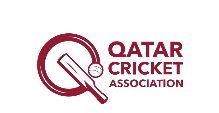 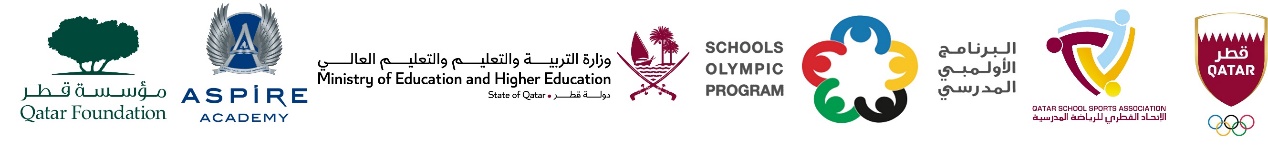 School Olympic Program/ Seventeenth editionCricket tournament – Boys Secondary Level , 2006 – 2007 - 2008.M.NoDay. dateTimeG.NTeem namevsTeem nameGroup1.Sun,04- Feb-2409:00 AMWE 1Bright Future Intl. SchoolvsAl Khor Intl. School (CBSC)‘A’2.Sun,04- Feb-2409:00 AMWE 2MES Indian SchoolvsPak Shama School‘A’3.Sun,04- Feb-2409:00 AMWE 3Park House English SchoolvsIdeal Indian School‘B’4Sun,04- Feb-2410:00 AMWE 1Bright Future Intl. SchoolvsPak Shama School‘A’5Sun,04- Feb-2410:00 AMWE 2Al Khor Intl. School (CBSC)vsMES Indian School‘A’6Sun,04- Feb-2410:00 AMWE 3Birla Public SchoolvsIdeal Indian School‘B’7Sun,04- Feb-2411:00 AMWE 1Bright Future Intl. SchoolvsMES Indian School‘A’8Sun,04- Feb-2411:00 AMWE 2Pak Shama SchoolvsAl Khor Intl. School (CBSC)‘A’9Sun,04- Feb-2411:00 AMWE 3Park House English SchoolvsBirla Public School‘B’10Mon,5- Jan-2409:00 AMWE 1Pakistan Intl. SchoolvsTNG Secondary – Al Wakra‘C’11Mon,5- Jan-2409:00 AMWE 2Al Khor Intl. School (BC)vsDPS Modern Indian School‘D’12Mon,5- Jan-2410:00 AMWE 1TNG Secondary – Al WakravsNoble Intl. School‘C’13Mon,5- Jan-2410:00 AMWE 2Stafford Sri Lankan SchoolvsAl Khor Intl. School (BC)‘D’14Mon,5- Jan-2411:00 AMWE 1Noble Intl. SchoolvsPakistan Intl. School‘C’15Mon,5- Jan-2411:00 AMWE 2Stafford Sri Lankan SchoolvsDPS Modern Indian School‘D’16TBCTBCTBCGroup ‘A’ 1stvsGroup ‘D’ 1stSemi - 117TBCTBCTBCGroup ‘B’ 1stvsGroup ‘C’ 2ndSemi - 218TBCTBCTBCSF - 1 LoservsSF – 2 Loser3rd Place19TBCTBCTBCSF – 1 WinnervsSF – 1 WinnerFinal